Kaercher_Kaugummientfernung_Berlin_2017_de.docxIn Kooperation mit dem Bezirksamt Berlin Mitte hat Reinigungsspezialist Kärcher heute begonnen, im Rahmen seines Kultursponsorings das kreisförmig angeordnete Mosaik-Pflaster um den Neptunbrunnen am Berliner Alexanderplatz zu reinigen. PressekontaktAlfred Kärcher GmbH & Co. KGAlfred-Kärcher-Str. 28-4071364 WinnendenF +49 71 95 14-2193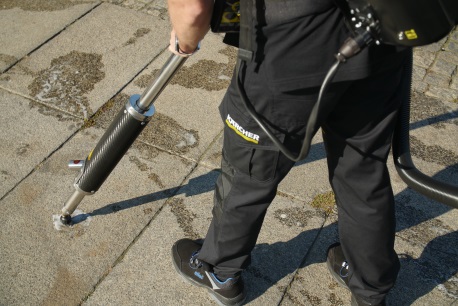 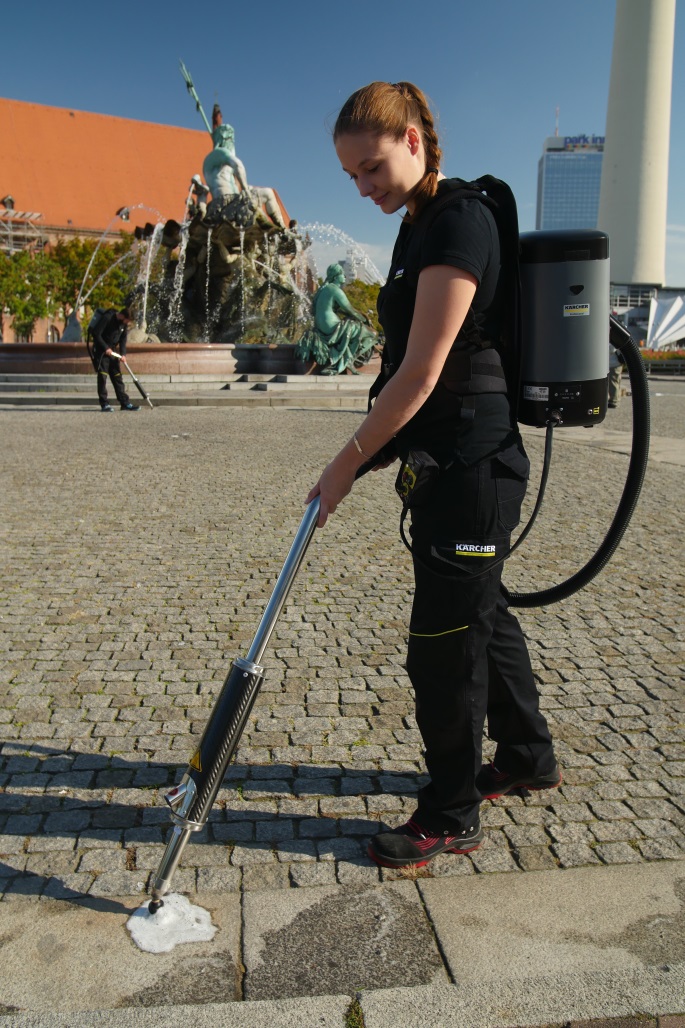 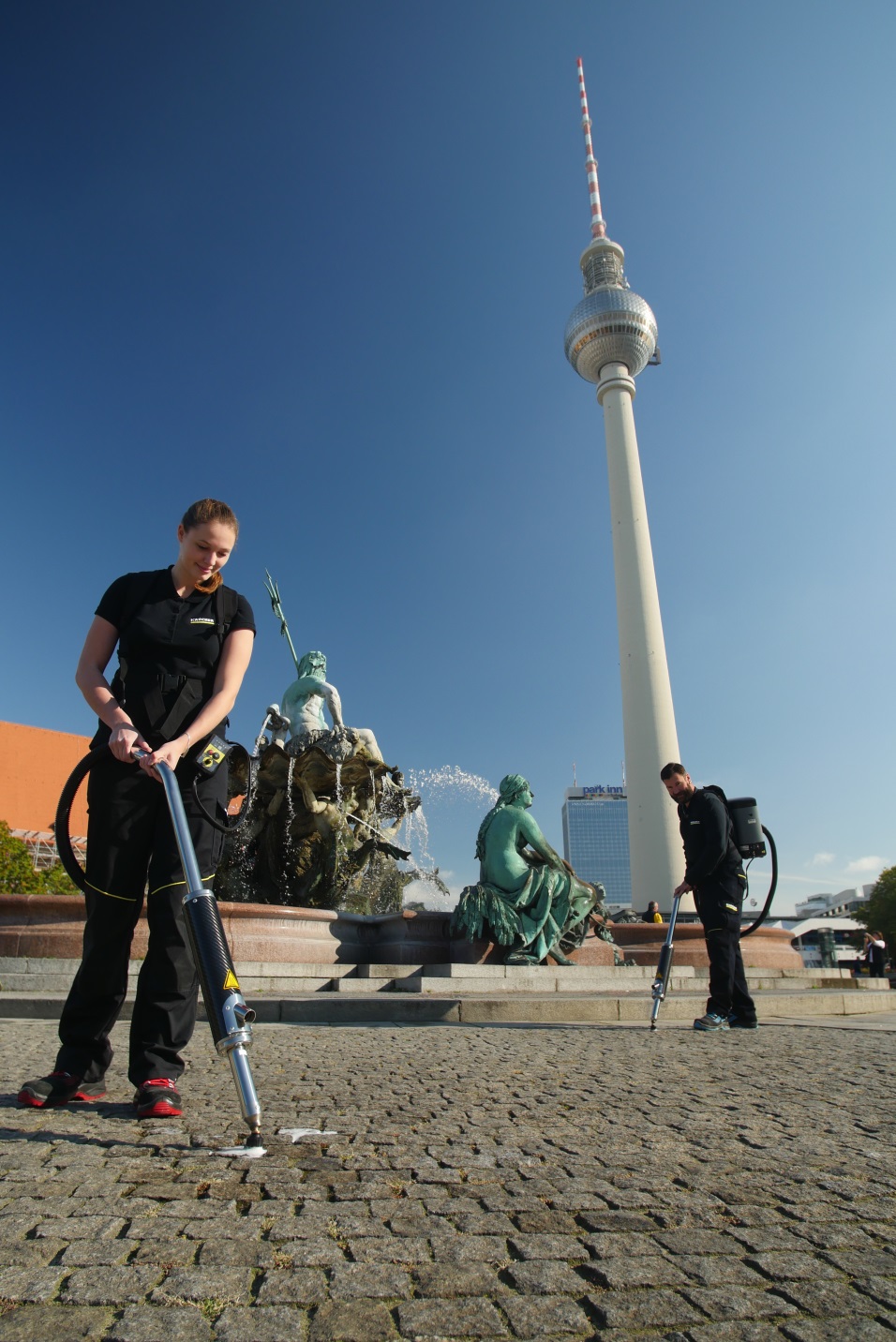 